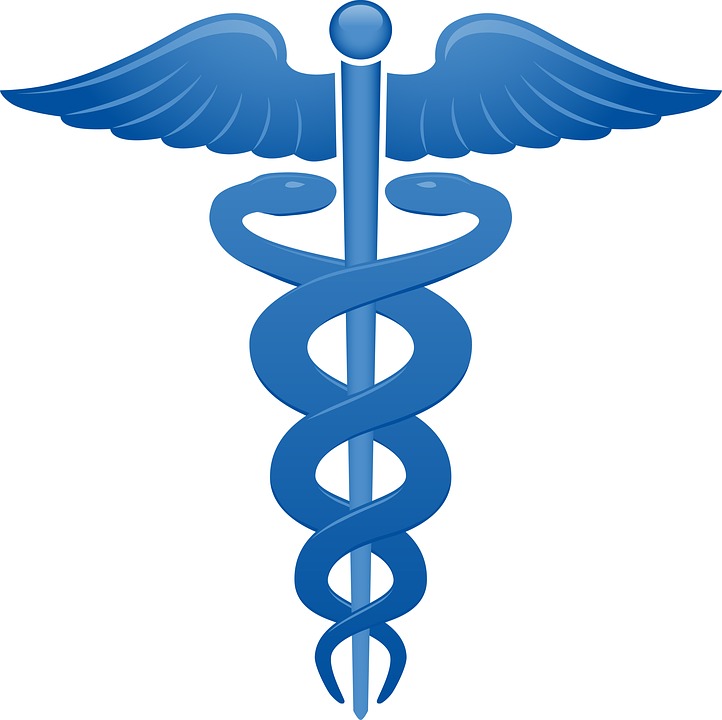          The International School Of Veterinary Nursing                Prerequisite Exemption Form         The International School Of Veterinary Nursing                Prerequisite Exemption FormStudents DetailsStudents DetailsMr Mrs Miss Ms Mr Mrs Miss Ms Last Name Given Name PostcodeAddressPhone Number 
Email 
Email Veterinary nurse qualifications currently or previously being undertaken:**Please attach copy of enrolment confirmation.Veterinary nurse qualifications currently or previously being undertaken:**Please attach copy of enrolment confirmation.Name of qualification being undertaken or completedWhere studying Date due to qualify or when qualifiedName Of Clinic DirectorName Of Clinic DirectorMr Mrs Miss Ms Mr Mrs Miss Ms Name Of ClinicAddress Of Clinic PostcodeStatePhone Number
Email 
Email How long has the student been working at your vet clinic. This includes paid and unpaid work Will you or another qualified person train the student whilst they are completing their veterinary nurse studies? Signature Of Vet DirectorDateOnce this form is complete Once this form is complete In order to be exempt from the veterinary nursing certification prerequisites, students must have this form signed by their vet director. Students must be working in a vet clinic to be eligible for an exemption. In order to be exempt from the veterinary nursing certification prerequisites, students must have this form signed by their vet director. Students must be working in a vet clinic to be eligible for an exemption. 